Игровой конкурс«Блицтурнир»по немецкому языку для учащихся 5 классаАвтор: Китаева Людмила Анатольевнаучитель иностранных языков МБУ школа № 40  г. ТольяттиПредлагаю свою авторскую разработку «Игровой конкурс «Блицтурнир» по немецкому языку для учащихся 6  класса».Его можно провести среди  учащихся  обычной школы, так и школы  с углубленным изучением языка, например, на неделе иностранных языков или в конце учебного года как подведение итогов.Основной целью конкурса является развитие иноязычной коммуникативной компетенции учащихся.Задачи игрового конкурса:1. повышение мотивации учащихся к изучению иностранного языка;2. выявление лингвистически одарённых детей;3. формирование экзаменационных знаний;4. развитие у учащихся интеллектуальных и познавательных способностей;5. активизация творческой деятельности.Блицтурнир проводится во время урока, в ходе которого ребята соревнуются между собой. Конкурс включает в себя 26 вопросов разной тематики: текст на понимание основного содержания, логические цепочки, небольшой тест по грамматике, вопросы по лексике и картинкам. Победитель определяется по количеству правильно выбранных ответов.SPIELWETTBEWERB „WER KENNT DIE DEUTSCHE SPRACHE AM BESTEN“?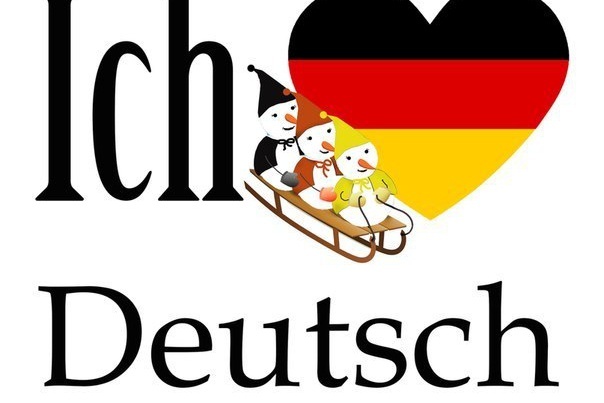                Lest den Text und beantwortet die Fragen Anna und Sven Schulz kommen aus Deutschland. Sie sind Geschwister. Anna ist 6 Jahre alt und Sven ist schon 15 Jahre alt. Er lernt sehr gut. Ihre Familie ist klein. Der Vater heißt Gustav. Er ist Mechaniker von Beruf und arbeitet viel. Die Mutter heißt Annelore, die Frau arbeitet als Lehrerin. Sie haben zwei  Hunde. Sie sind groß und lustig. Alle leben in Köln. Diese Stadt ist schön und groß. Hier sind viele Museen, Sehenswürdigkeiten, Theater und Kinos. Annas und Svens Großeltern wohnen in Hamburg. Sie sind schon alt und arbeiten nicht.1. Wer ist Annas Vater von Beruf?A) Arzt B) Mechaniker C) Lehrer D) Koch2. Wo lebt die Familie Schulz?A) Berlin B) Köln C) Hamburg D) Dresden3. Wie heißt Annas Bruder?A) Gustav B) Schulz C) Peter D) Sven4. Dieter ist …Jahre älter als seine Schwester.A) sieben B) acht C) neun D) zehn5. Wie heißt Frau Schulz?A) Anna B) Annelore C) Dana D) Elke                    Wählt die richtige Variante6. Klaus … immer sehr gut und schnell.A) liest B) lest C) lesen D) lese7. Alle Schüler aus unserer Klasse … fleißig.A) will B) wollen C) willst D) wollt8. Donnerstag ist … Tag der Woche.A) vier B) der vierte C) fünf D) das vierte9. Da liegen … Lehrbücher, da liegen nur Hefte.A) nein B) nicht C) keine D) kein10. Ihr … spazieren gehen!A) könnt B) können C) kannst D) kann                     Welches Wort ist überflüssig?11. A) Brücke B) Spielwarengeschäft       C) Blumenladen D) Kaufhaus12. A)Gärtner B) Sänger C) Garten D) Schauspieler13. A) Klebstoff B) Spitzer C) Pflanze D) Filzstift14. A) Erde B) Gras C) Natur D) Markt15. A) Huhn B) Hahn C) Kalb D)Veilchen                           Wählt das richtige Wort16. Die Menschen gehen hierher, um die Sportkämpfe zu sehen.A) Schule B) Apotheke C) Stadion D) Theater17. Hier kann man etwas essen.A) Post B) Polizei C) Cafe D) Zirkus18. Wie heißt der Mensch, der die Texte übersetzt?A)  Unternehmer B) Dolmetscher C) Elektriker D) Verkäufer19. Wie heißt das Frühlingsfest, wenn die Kinder Eier           bemalen?A) Weihnachten B) Ostern C) Fasching D) Neujahr20. In welchem Monat feiert man Weihnachten in Deutschland? In …A) November B) Dezember C) Januar D) März                                                        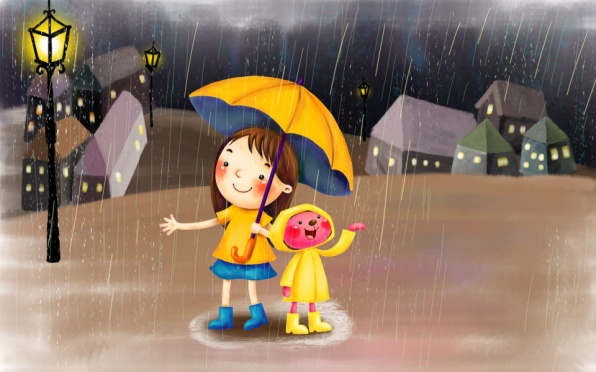 21. Wie ist das Wetter? Es ist …A) bewölkt B) windig  C) heiter D) UnwetterSeht das Bild an und beantwortet die Fragen                                         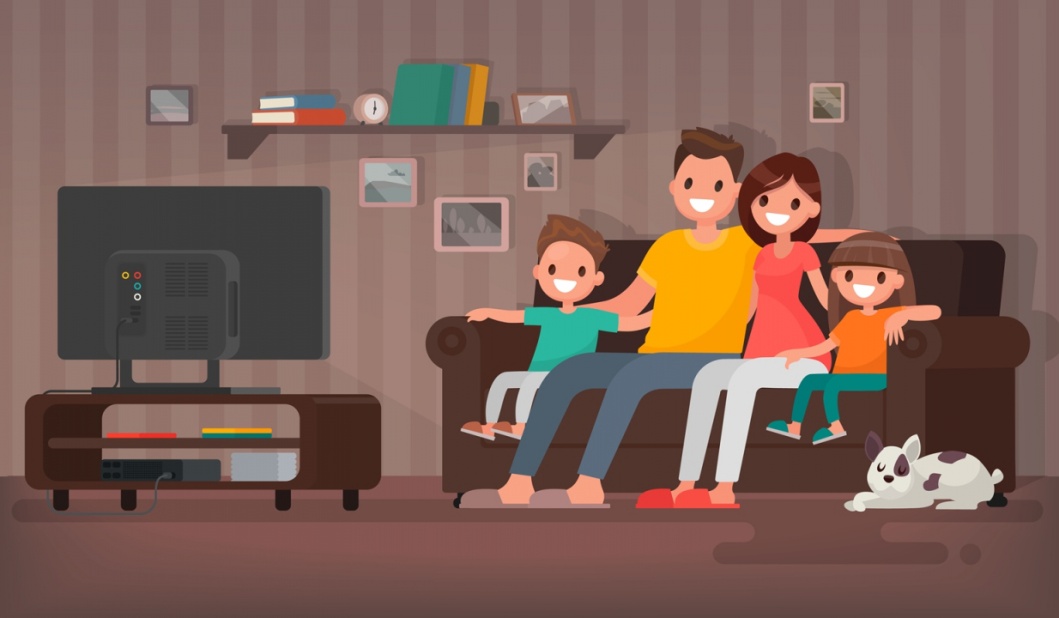 22. Wen seht ihr auf diesem Bild?A) zwei Kinder B) zwei Kinder und eine MutterC) zwei Kinder und Eltern D) Eltern23. Wie viele Bilder hängen in diesem Zimmer?A) drei B) vier C) fünf  D) sechs24. Wen seht ihr noch?A) eine Katze B) zwei Hunde C) Katzen D) einen Hund25. Was macht die Familie? Sie …A) schläft B) sieht fernC) spielt mit den Kindern D) sitzt am Tisch26. Wie ist das Zimmer?A) schmutzig B) lustig C) sauber D) fleißigОтветы:                                                    26–B           Активные ссылки на использованные изображения:Логотип https://cache.kwork.ru/pics/t3/12/157665-1.jpgПогода https://img.youscreen.ru/wall/14977567153090/14977567153090_1920x1200.jpgСемья https://www.karuseltv.ru/media/suit/og_image/media/news/cover/2017/12/14/131140/1513246062277750_shutterstock_562622320.jpg1–B6–A11–A16–C21–D2–B7–B12–C17–C22–C3–D8–B13–C18–B23–C4–C9–C14–D19–B24–D5–B10–A15–D20–B25–B